UNIVERSIDAD DE PUERTO RICO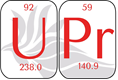 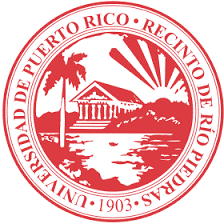 RECINTO DE RIO PIEDRASFACULTAD DE CIENCIAS NATURALESDEPARTAMENTO DE QUÍMICA Horario Académico							24 DE MAYO DE 2021Primer Semestre 2021-2022QUIM 3001 QUÍMICA GENERAL I (4CRS.) REQUISITO: MATE 3018 o MATE 3171 Y MATE 3172 o MATE 3023 Y 3024.  (ESTE CURSO NO SE OFRECERA EL SEGUNDO SEMESTRE)(3 HORAS DE CONFERENCIA Y 3 HORAS DE LABORATORIO POR SEMANA.  LOS EXAMENES SERAN OFRECIDOS EN HORAS ADICIONALES A LAS PROGRAMADAS, GENERALMENTE VIERNES DE 5:00 A 7:00 P.M., POR LO QUE LOS ESTUDIANTES QUE TOMEN ESTE CURSO NO SE DEBEN MATRICULAR OTROS CURSOS QUE CONFLIJAN CON ESTE HORARIO. La clase se ofrecerá por via remota pero los laboratorios se ofrecerán en modalidad híbrida,QUIM 3001L. LABORATORIO DE QUÍMICA  GENERAL I.  (0 CRS.)  ESTE LABORATORIO SE TOMARÁ CONCURRENTEMENTE CON 1 SECCION DE CONFERENCIA. (ESTE CURSO NO SE OFRECERA EL SEGUNDO SEMESTRE) LABORATORIO SE OFRECERA EN MODALIDAD HIBRIDAQUIM 3015 COMPENDIO DE QUÍMICA  ORGANICA (4 CRS.) REQUISITO: QUIM 3002 ESTE CURSO CONSTA DE 3 HORAS DE CONFERENCIA Y 1 PERIODO DE LABORATORIO CADA SEMANA.  (ESTE CURSO NO SE OFRECERA EL SEGUNDO SEMESTRE) LOS EXAMENES PODRIAN SER PRESENCIALES.   Lo  clase y laboratorio se ofrecerán en modalidad híbrida.QUIM 3015L.  	LABORATORIO DE QUÍMICA  ORGANICA GENERAL I (0 CRS.)  ESTE LABORATORIO SE TOMARÁ CONCURRENTEMENTE CON 1 SECCION DE CONFERENCIA. (ESTE CURSO NO SE OFRECERA EL SEGUNDO SEMESTRE)QUIM 3031  QUÍMICA  ORGANICA GENERAL I.  (4 CRS.)  REQUISITO: QUIM 3002.  ESTE CURSO CONSTA DE 4 HORAS DE CONFERENCIA Y 1 PERIODO DE LABORATORIO CADA SEMANA.  LOS EXAMENES PARCIALES SERAN OFRECIDOS EN HORAS ADICIONALES A LAS PROGRAMADAS,  USUALMENTE JUEVES DE 5:30 – 7:30 PM. (ESTE CURSO NO SE OFRECERA EL SEGUNDO SEMESTRE) La clase se ofrecerá por via remota pero los EXAMENES PODRIAN SER PRESENCIALES.  El laboratorio se ofrecerá en modalidad híbrida.QUIM 3031L.  	LABORATORIO DE QUÍMICA ORGÁNICA GENERAL I (0 CRS.)  ESTE LABORATORIO SE TOMARÁ CONCURRENTEMENTE CON 1 SECCION DE CONFERENCIA. (ESTE CURSO NO SE OFRECERA EL SEGUNDO SEMESTRE) LABORATORIO SE OFRECERA EN MODALIDAD HIBRIDAQUIM 3255	ANALISIS QUIMICO. (4CRS.) PARA ESTUDIANTES DE CONCENTRACION EN QUÍMICA.  REQUISITO: QUIM 3002.  ESTE CURSO CONSTA DE 3 HORAS DE CONFERENCIA Y 6 HORAS DE LABORATORIO CADA SEMANA. La clase se ofrecerá en modalidad remota pero los EXAMENES PODRIAN SER PRESENCIALESQUIM 3255L	LABORATORIO DE ANALISIS QUIMICO. (0 CRS.) ESTE LABORATORIO SE TOMARÁ CONCURRENTEMENTE CON LA SECCION DE CONFERENCIA.  Los laboratorios se ofrecerán en modalidad híbrida.QUIM 3451  	QUÍMICA ORGANICA I.  (4 CRS.)  PARA ESTUDIANTES DE CONCENTRACION EN QUÍMICA. REQUISITO: QUIM 3002.  ESTE CURSO CONSTA DE 3 HORAS DE CONFERENCIA, 1 HORA DE DISCUSION Y 1 PERIODO DE LABORATORIO DE 4 HORAS.  LOS EXAMENES PARCIALES SERAN OFRECIDOS EN HORAS ADICIONALES A LAS PROGRAMADAS, GENERALMENTE LOS VIERNES DE 4:30 - 7:30 pm. (ESTE CURSO NO SE OFRECERA EL SEGUNDO SEMESTRE) La clase se ofrecerá por via remota pero los EXAMENES PODRIAN SER PRESENCIALESQUIM 3451L	LABORATORIO DE QUÍMICA ORGÁNICA I.  (0 CRS.)  LABORATORIO SE OFRECERA EN FORMA PRESENCIALESTE CURSO NO SE OFRECERA EL SEGUNDO SEMESTREQUIM 4000 	QUÍMICA INORGANICA (3 CRS). REQUISITO: QUIM 3452, QUIM 3255, QUIM 4041. TIENEN PRIORIDAD LOS CANDIDATOS A GRADO. LOS EXÁMENES PARCIALES SERÁN OFRECIDOS FUERA DE LAS HORAS PROGRAMADAS PARA CLASE GENERALMENTE EN LAS TARDES A PARTIR DE LAS 5:30 PM.  CURSO SE OFRECERA EN MODALIDAD PRESENCIALQUIM 4015	QUÍMICA ANALÍTICA INSTRUMENTAL (4 CRS).  REQUISITO: QUIM 3255.  3 HORAS DE CONFERENCIA SEMANALES Y 6 HORAS DE LABORATORIO A LA SEMANA.La clase se ofrecerá por via remota pero LOS EXAMENES PODRIAN SER PRESENCIALES.  Laboratorios se ofrecerán en modalidad híbrida.QUIM 4015L LABORATORIO DE QUÍMICA ANALÍTICA INSTRUMENTAL (0 CRS).  LABORATORIO SE OFRECERA EN MODALIDAD HIBRIDA.QUIM 4025	METODOS ESPECTROSCOPICOS.  (3 CRS).  REQUISITO: QUIM 3032 ó 3452.                          (Para estudiantes del programa de QUÍMICA que tomaron QUIM3031-3032)                          (ESTE CURSO NO SE OFRECERA EL SEGUNDO SEMESTRE)                           CURSO SE OFRECERA EN MODALIDAD PRESENCIALQUIM 4041 	QUÍMICA FISICA I.  (3 CRS).  REQUISITOS: MATE 3152, FISI 3012, QUIM 3255, QUIM 3452. ESTE CURSO CONSTA DE 3 HORAS DE CONFERENCIA.  LOS ESTUDIANTES DEBEN MATRICULARSE EN 1 SECCION DE 1 HORA DE DISCUSION DE PROBLEMAS.  LOS EXAMENES PARCIALES SERAN OFRECIDOS EN HORAS ADICIONALES A LAS PROGRAMADAS GENERALMENTE EN LAS TARDES A PARTIR DE LAS 5:30 PM.  (ESTE CURSO NO SE OFRECERA EL SEGUNDO SEMESTRE) La clase se ofrecerá por via remota pero LOS EXAMENES PODRIAN SER PRESENCIALESQUIM 4043	LABORATORIO INTERMEDIO I.  (2 CRS).  REQUISITOS: QUIM 3255, FISI 3012, FISI 3014, QUIM 4041, O TOMARLA CONCURRENTEMENTE.LABORATORIO SE OFRECERA EN MODALIDAD HIBRIDA. ESTE CURSO NO SE OFRECERA EL SEGUNDO SEMESTREQUIM 4055  	BIOQUÍMICA.  (3 CRS).  REQUISITO: QUIM 3032 o 3452.  3 HORAS DE CONFERENCIA A LA SEMANA.  CURSO SE OFRECERA POR VIA REMOTA.QUIM 4117  	TUTORIA EN QUÍMICA (1 CR).  REQUISITO: QUIM 3002 (Con A o B) Y RECOMENDACION DEL PROFESOR DEL CURSO PARA EL CUAL DARA TUTORIACURSO SE OFRECERA POR VIA REMOTA O HIBRIDA, O PRESENCIAL DEPENDIENDO DEL CURSO PARA EL CUAL HAGA LA PRACTICA, DEBE CONSULTARLO ANTES DE SOLICITAR MATRICULA.  QUIM 4999	INVESTIGACION NO GRADUADA.  (1-3 CRS).  REQUISITO: RECOMENDACION                                    DEL DIRECTOR DEL DEPARTAMENTO. CURSO SE OFRECERA POR VIA REMOTA O HIBRIDA, O PRESENCIAL DEPENDIENDO DEL CURSO PARA EL CUAL HAGA LA PRACTICA, DEBE CONSULTARLO ANTES DE SOLICITAR MATRICULA.  QUIM 5995* 	TOPICOS ESPECIALES EN QUÍMICA.  (2 CRS). REDACCION PERSUASIVA EN CIENCIAS 	Prerrequisito: Ser estudiante del programa MARC/RISE. CURSO SE OFRECERA POR VIA REMOTA.	*Curso auspiciado por el programa de investigación subgraduado MARC QUIM 5995 	TOPICOS ESPECIALES EN QUÍMICA.  (3 CRS). QUÍMICA MEDICINALPrerrequisito: QUIM 3452 o QUIM3032 ESTE CURSO NO SE OFRECERA EL SEGUNDO SEMESTRECURSO SE OFRECERA EN MODALIDAD HIBRIDA.QUIM 5995 	TOPICOS ESPECIALES EN QUÍMICA.  (3 CRS). QUÍMICA de MATERIALESPrerrequisito: QUIM 3002 ESTE CURSO NO SE OFRECERA EL SEGUNDO SEMESTRE CURSO SE OFRECERA EN MODALIDAD HIBRIDAQUIM 3001 QUÍMICA  GENERAL I (4CRS.)QUIM 3001 QUÍMICA  GENERAL I (4CRS.)QUIM 3001 QUÍMICA  GENERAL I (4CRS.)QUIM 3001 QUÍMICA  GENERAL I (4CRS.)QUIM 3001 QUÍMICA  GENERAL I (4CRS.)matSecciónDíasHorarioSalónProfesor401LW8:30 am – 9:50 amCNL A -231ECHEGARAY, F.2LW8:30 am - 9:50 amCN - 338DAVILA, K.   3LW10:00 am – 11:20 amCNL A -231PTBA-34LW10:00 am - 11:20 amCN - 338DAVILA, K.   5LW1:00 pm - 2:20 pmCN - 338DAVILA, K.   6LW1:00 pm - 2:20 pmCNL A - 308ECHEGARAY, F.7LW2:30 pm - 3:50 pmCN - 354DIAZ, R.8MJ8:30 am - 9:50 amCN - 339CARRASQUILLO, J.9MJ10:00 am - 11:20 amCN - 354WEINER, B.10MJ10:00 am - 11:20 amCNL A - 308ECHEGARAY, F.11MJ11:30 pm - 12:50 pmCN -3 38DAVILA, K.   12MJ1:00 pm - 2:20 pmCN - 338CARRASQUILLO, J.13MJ1:00 pm - 2:20 pmCN - 339DIAZ, R.14MJ2:30 pm - 3:50 pmCN - 338PTBA-415MJ2:30 pm - 3:50 pmCN - 338ECHEGARAY, F.QUIM 3001L.  LABORATORIO DE QUÍMICA  GENERAL I (0 CRS.)QUIM 3001L.  LABORATORIO DE QUÍMICA  GENERAL I (0 CRS.)QUIM 3001L.  LABORATORIO DE QUÍMICA  GENERAL I (0 CRS.)QUIM 3001L.  LABORATORIO DE QUÍMICA  GENERAL I (0 CRS.)QUIM 3001L.  LABORATORIO DE QUÍMICA  GENERAL I (0 CRS.)matSecciónDíasHorarioSalónProfesor20101L8:30 am – 11:20 amCN-204AVELAZQUEZ, B.  102L8:30 am – 11:20 amCN-203APTBA-1103L8:30 am – 11:20 amCN-203BPTBA-2104M8:30 am – 11:20 amCN-204ADIAZ, R.105M8:30 am – 11:20 amCN-203APTBA-3106M8:30 am – 11:20 amCN-203BPTBA-1107W8:30 am – 11:20 amCN-204ACARRASQUILLO, J.108W8:30 am – 11:20 amCN-203A FELICIANO, I.109W8:30 am – 11:20 amCN-203BPTBA-2110J8:30 am – 11:20 amCN-204ATA1111J8:30 am – 11:20 amCN-203APTBA-1112J8:30 am – 11:20 amCN-203BPTBA-2113L1:00 pm – 3:50 pmCN-204AVELAZQUEZ, BETTY114L1:00 pm – 3:50 pmCN-203ATA2115L1:00 pm – 3:50 pmCN-203BPTBA-3116M1:00 pm – 3:50 pmCN-204ATA3117M1:00 pm – 3:50 pmCN-203ATA4118M1:00 pm – 3:50 pmCN-203BTA5119W1:00 pm – 3:50 pmCN-204ATA1120W1:00 pm – 3:50 pmCN-203ATA2121W1:00 pm – 3:50 pmCN-203BTA6122W1:00 pm – 3:50 pmCN-203BDIAZ, R.123J1:00 pm – 3:50 pmCN-204ATA3124J1:00 pm – 3:50 pmCN-203ATA4125J1:00 pm – 3:50 pmCN-203BTA5126J1:00 pm – 3:50 pmCN-203BTA6127V1:00 pm – 3:50 pmCN-204AVELAZQUEZ, B.  128V1:00 pm – 3:50 pmCN-203ACARRASQUILLO, J.129V1:00 pm – 3:50 pmCN-203BPTBA-1130V1:00 pm – 3:50 pmCN-203BPTBA-2QUIM 3015  COMPENDIO DE QUÍMICA  ORGANICA (0 CRS.)QUIM 3015  COMPENDIO DE QUÍMICA  ORGANICA (0 CRS.)QUIM 3015  COMPENDIO DE QUÍMICA  ORGANICA (0 CRS.)QUIM 3015  COMPENDIO DE QUÍMICA  ORGANICA (0 CRS.)QUIM 3015  COMPENDIO DE QUÍMICA  ORGANICA (0 CRS.)MatSecciónDíasHorarioSalónProfesor400U1MJ 8:30 am – 9:50 amCN - 354TORRES, G.  QUIM 3015L  LABORATORIO DE COMPENDIO DE QUÍMICA  ORGANICA (0 CRS.)QUIM 3015L  LABORATORIO DE COMPENDIO DE QUÍMICA  ORGANICA (0 CRS.)QUIM 3015L  LABORATORIO DE COMPENDIO DE QUÍMICA  ORGANICA (0 CRS.)QUIM 3015L  LABORATORIO DE COMPENDIO DE QUÍMICA  ORGANICA (0 CRS.)QUIM 3015L  LABORATORIO DE COMPENDIO DE QUÍMICA  ORGANICA (0 CRS.)MatSecciónDíasHorarioSalónProfesor20101V8:30 am – 11:20 amCN - 104TA 7102 V1:00 pm- 3:50 pmCN - 104TA 7SecciónDíasHorarioSalónProfesor401LW8:00 am -  9:50 amCN-251TORRES, G.    2LW8:00 am –  9:50 amCN - 338ALEQUIN, L.3LW1:00 pm – 2:50 pmCN-251MUÑOZ, L.4LW3:00 pm – 4:50 pmCN-251ALEQUIN, L.5MJ8:30 am – 10:20 amCN-251RIVERA, L.6MJ10:30 am – 12:20 pmCN-251MUÑOZ, L.7MJ12:30 pm – 2:20 pmCN-251TORRES, G.8MJ1:00 pm - 2:50 pmCN - 354MUÑOZ, L.9MJ3:00 pm – 4:50 pmCN-251RIVERA, L.QUIM 3031L.  LABORATORIO DE QUÍMICA  ORGANICA GENERAL I.  (0CRS.)QUIM 3031L.  LABORATORIO DE QUÍMICA  ORGANICA GENERAL I.  (0CRS.)QUIM 3031L.  LABORATORIO DE QUÍMICA  ORGANICA GENERAL I.  (0CRS.)QUIM 3031L.  LABORATORIO DE QUÍMICA  ORGANICA GENERAL I.  (0CRS.)QUIM 3031L.  LABORATORIO DE QUÍMICA  ORGANICA GENERAL I.  (0CRS.)MatSecciónDíasHorarioSalónProfesor20101L 8:30 am -  11:20 amCN-101MONTANO, R.102L 8:30 am -  11:20 amCN-104RIVERA, L.    103M 8:30 am - 11:20 amCN-101FAJARDO, J.104M 8:30 am - 11:20 amCN-104ALEQUIN, D.105W 8:30 am – 11:20 amCN-101RIVERA, L.    106W 8:30 am – 11:20 amCN-104MONTANO, R.107J 8:30 am -  11:20 amCN-101FAJARDO, J.108J 8:30 am – 11:20 amCN-104ALEQUIN, D.109V 8:30 am - 11:20 amCN-101MONTANO, R.110V 8:30 am - 11:20 amCN-104TA 8111L 1:00 pm - 3:50 pmCN-101MONTANO, R.112L 1:00 pm - 3:50 pmCN-102TA 8113L 1:00 pm - 3:50 pmCN-104TA 9114W 1:00 pm - 3:50 pmCN-101TA9115W 1:00 pm - 3:50 pmCN-102TA 11116W 1:00 pm - 3:50 pmCN-104TA 10117V 1:00 pm - 3:50 pmCN-101TA 11118V 1:00 pm - 3:50 pmCN-104TA 10QUIM 3255 ANÁLISIS QUÍMICO.  (4 CRS.)QUIM 3255 ANÁLISIS QUÍMICO.  (4 CRS.)QUIM 3255 ANÁLISIS QUÍMICO.  (4 CRS.)QUIM 3255 ANÁLISIS QUÍMICO.  (4 CRS.)QUIM 3255 ANÁLISIS QUÍMICO.  (4 CRS.)MatSecciónDíasHorarioSalónProfesor40001MJ10:00 am -  11:20 pmCN-340MOTTA, N.QUIM 3255L.  LABORATORIO DE ANALISIS QUIMICO.  (O CRS.)QUIM 3255L.  LABORATORIO DE ANALISIS QUIMICO.  (O CRS.)QUIM 3255L.  LABORATORIO DE ANALISIS QUIMICO.  (O CRS.)QUIM 3255L.  LABORATORIO DE ANALISIS QUIMICO.  (O CRS.)QUIM 3255L.  LABORATORIO DE ANALISIS QUIMICO.  (O CRS.)MatSecciónDíasHorarioSalónProfesor101LW 8:30 am -  11:20 amCN-306Rivera, U. /TA1220102LW 1:00 pm –  3:50 pmCN-306Rivera, U. /TA1320QUIM 3451 QUÍMICA ORGANICA I.  (4 CRS.)QUIM 3451 QUÍMICA ORGANICA I.  (4 CRS.)QUIM 3451 QUÍMICA ORGANICA I.  (4 CRS.)QUIM 3451 QUÍMICA ORGANICA I.  (4 CRS.)QUIM 3451 QUÍMICA ORGANICA I.  (4 CRS.)MatSecciónDíasHorarioSalónProfesor600U1MJ 8:30 am – 9:50 amCN-340MONTES, I.QUIM 3451L.  LABORATORIO DE QUÍMICA ORGÁNICA I.  (0 CRS.)QUIM 3451L.  LABORATORIO DE QUÍMICA ORGÁNICA I.  (0 CRS.)QUIM 3451L.  LABORATORIO DE QUÍMICA ORGÁNICA I.  (0 CRS.)QUIM 3451L.  LABORATORIO DE QUÍMICA ORGÁNICA I.  (0 CRS.)QUIM 3451L.  LABORATORIO DE QUÍMICA ORGÁNICA I.  (0 CRS.)MatSecciónDíasHorarioSalónProfesor101J12:00 pm - 12:50 pmMONTES, I.15101M 1:00 pm - 4:50 pmCN-102TA 15102J12:00 pm - 12:50 pmMONTES, I.15102M 1:00 pm - 4:50 pmCN-104FAJARDO, J.    103M12:00 pm - 12:50 pmMONTES, I.15103J 1:00 pm - 4:50 pmCN-102TA 16104M12:00 pm - 12:50 pmMONTES, I.15104J 1:00 pm - 4:50 pmCN-104TA 17QUIM 4000 	QUÍMICA INORGANICA (3 CRS.)QUIM 4000 	QUÍMICA INORGANICA (3 CRS.)QUIM 4000 	QUÍMICA INORGANICA (3 CRS.)QUIM 4000 	QUÍMICA INORGANICA (3 CRS.)QUIM 4000 	QUÍMICA INORGANICA (3 CRS.)MatSecciónDíasHorarioSalónProfesor300U1MJ10:00 am - 11:20 amCNL C-202TINOCO, A.QUIM 4015 QUÍMICA ANALÍTICA INSTRUMENTAL (4 CRS.)QUIM 4015 QUÍMICA ANALÍTICA INSTRUMENTAL (4 CRS.)QUIM 4015 QUÍMICA ANALÍTICA INSTRUMENTAL (4 CRS.)QUIM 4015 QUÍMICA ANALÍTICA INSTRUMENTAL (4 CRS.)QUIM 4015 QUÍMICA ANALÍTICA INSTRUMENTAL (4 CRS.)MatSecciónDíasHorarioSalónProfesor280U1LW 10:00 -11:20 amCNL A-229DIAZ, L.QUIM 4015L.  LABORATORIO QUÍMICA  ANALITICA INSTRUMENTAL (0129 CRS.)QUIM 4015L.  LABORATORIO QUÍMICA  ANALITICA INSTRUMENTAL (0129 CRS.)QUIM 4015L.  LABORATORIO QUÍMICA  ANALITICA INSTRUMENTAL (0129 CRS.)QUIM 4015L.  LABORATORIO QUÍMICA  ANALITICA INSTRUMENTAL (0129 CRS.)QUIM 4015L.  LABORATORIO QUÍMICA  ANALITICA INSTRUMENTAL (0129 CRS.)MatSecciónDíasHorarioSalónProfesor101MJ 1:00 pm -  3:50 pmCN-303MORALES, A./ TA 1814102LW 1:00 pm -  3:50 pmCN-303MORALES, A. / TA 1914QUIM 4025 MÉTODOS ESPECTROSCOPICOS.  (3 CRS)QUIM 4025 MÉTODOS ESPECTROSCOPICOS.  (3 CRS)QUIM 4025 MÉTODOS ESPECTROSCOPICOS.  (3 CRS)QUIM 4025 MÉTODOS ESPECTROSCOPICOS.  (3 CRS)QUIM 4025 MÉTODOS ESPECTROSCOPICOS.  (3 CRS)MatSecciónDíasHorarioSalónProfesor200U1LW8:30 am – 9:50 amCNL C-209RODRIGUEZ, A.QUIM 4041 QUÍMICA FISICA I.  (3 CRS)QUIM 4041 QUÍMICA FISICA I.  (3 CRS)QUIM 4041 QUÍMICA FISICA I.  (3 CRS)QUIM 4041 QUÍMICA FISICA I.  (3 CRS)QUIM 4041 QUÍMICA FISICA I.  (3 CRS)matSecciónDíasHorarioSalónProfesor001MJ8:30 am – 9:50 amA-231BAYRO, M.72100M10:00 am – 10:50 amA-231BAYRO, M. o TA 2136200W10:00 am – 10:50 amA-226BAYRO, M. o TA 2136QUIM 4043L.  LABORATORIO INTERMEDIO I.  (2 CRS)QUIM 4043L.  LABORATORIO INTERMEDIO I.  (2 CRS)QUIM 4043L.  LABORATORIO INTERMEDIO I.  (2 CRS)QUIM 4043L.  LABORATORIO INTERMEDIO I.  (2 CRS)QUIM 4043L.  LABORATORIO INTERMEDIO I.  (2 CRS)matSecciónDíasHorarioSalónProfesor001V8:00 am -  9:00 amA-231TORRES, C.60101L1:00 pm -  4:50 pmCN-301TORRES, C./TA 2212102M1:00 pm -  4:50 pmCN-301TORRES, C./ TA 2212103W1:00 pm -  4:50 pmCN-301FELICIANO/ TA 2312104J1:00 pm -  4:50 pmCN-301COLOM, A./ TA 2412105V9:00 AM-12:50PMCOLOM, A./ TA 2412QUIM 4055  BIOQUÍMICA   (3 CRS)QUIM 4055  BIOQUÍMICA   (3 CRS)QUIM 4055  BIOQUÍMICA   (3 CRS)QUIM 4055  BIOQUÍMICA   (3 CRS)QUIM 4055  BIOQUÍMICA   (3 CRS)matSecciónDíasHorarioSalónProfesor600U1LW8:30 am - 9:50 am CN-340GRIEBENOW, K.QUIM 4117 TUTORIA EN QUÍMICA   (1 CR).QUIM 4117 TUTORIA EN QUÍMICA   (1 CR).QUIM 4117 TUTORIA EN QUÍMICA   (1 CR).QUIM 4117 TUTORIA EN QUÍMICA   (1 CR).QUIM 4117 TUTORIA EN QUÍMICA   (1 CR).matSecciónDíasHorarioSalónProfesor0U1PAPAPADIAZ, L.QUIM 4999 INVESTIGACIÓN NO GRADUADA (1-3 CRS).QUIM 4999 INVESTIGACIÓN NO GRADUADA (1-3 CRS).QUIM 4999 INVESTIGACIÓN NO GRADUADA (1-3 CRS).QUIM 4999 INVESTIGACIÓN NO GRADUADA (1-3 CRS).QUIM 4999 INVESTIGACIÓN NO GRADUADA (1-3 CRS).MatSecciónDíasHorarioSalónProfesor011PAPA (1 cr.)PADIAZ, L.012PAPA (2 crs.)PADIAZ, L.013PAPA (3 crs.)PADIAZ, L.QUIM 5995  TOPICOS ESPECIALES EN QUÍMICA : REDACCION PERSUASIVAQUIM 5995  TOPICOS ESPECIALES EN QUÍMICA : REDACCION PERSUASIVAQUIM 5995  TOPICOS ESPECIALES EN QUÍMICA : REDACCION PERSUASIVAQUIM 5995  TOPICOS ESPECIALES EN QUÍMICA : REDACCION PERSUASIVAQUIM 5995  TOPICOS ESPECIALES EN QUÍMICA : REDACCION PERSUASIVAMatSecciónDíasHorarioSalónProfesor022MJ5:00- 6:20 PMLAWTON, E.QUIM 5995  TOPICOS ESPECIALES EN QUÍMICA : QUÍMICA MEDICINALQUIM 5995  TOPICOS ESPECIALES EN QUÍMICA : QUÍMICA MEDICINALQUIM 5995  TOPICOS ESPECIALES EN QUÍMICA : QUÍMICA MEDICINALQUIM 5995  TOPICOS ESPECIALES EN QUÍMICA : QUÍMICA MEDICINALQUIM 5995  TOPICOS ESPECIALES EN QUÍMICA : QUÍMICA MEDICINALMatSecciónDíasHorarioSalónProfesor30023LW1:00- 2:20 PMCARBALLEIRA, N.MatSecciónDíasHorarioSalónProfesor30183LW2:30- 3:50 pmNICOLAU, E.